UNIVESIDAD ESTATAL A DISTANCIA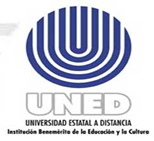 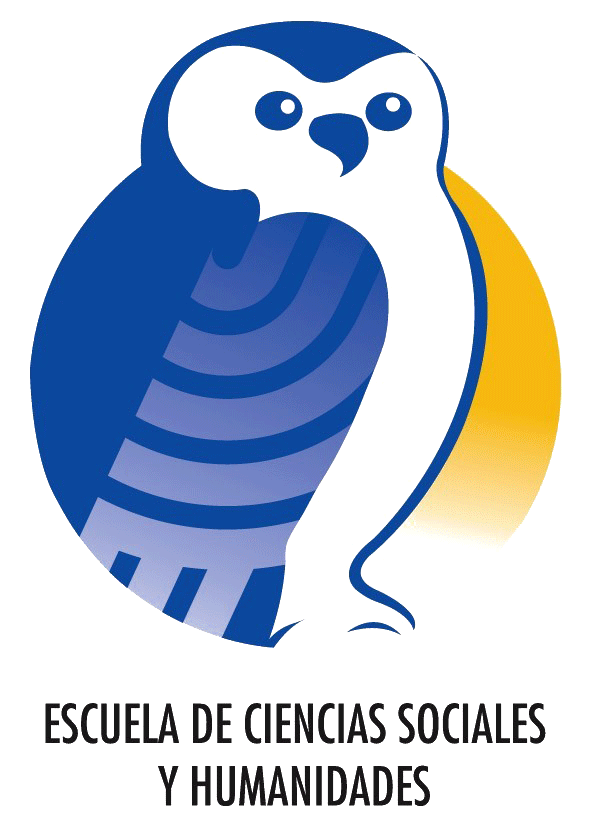 ESCUELA DE CIENCIAS SOCIALES Y HUMANIDADESLICENCIATURA ENSEÑANZA DEL INGLÉS PARA I Y II CICLOSMatrix for Degree Examination: Self-study preparation Source: Carrera Enseñanza del Inglés, 2020 Licenciatura degree for I and II CyclesTFG:  Degree Examination (9006)I & II Semester 202__Student: ________________________                                ID ________________Matrix  for  the Organization and Self –preparationLicenciatura degree for I and II CyclesTFG:  Degree Examination (9006)I & II Semester 202__Student: ________________________                                ID ________________Matrix  for  the Organization and Self –preparationLicenciatura degree for I and II CyclesTFG:  Degree Examination (9006)I & II Semester 202__Student: ________________________                                ID ________________Matrix  for  the Organization and Self –preparationLicenciatura degree for I and II CyclesTFG:  Degree Examination (9006)I & II Semester 202__Student: ________________________                                ID ________________Matrix  for  the Organization and Self –preparationLicenciatura degree for I and II CyclesTFG:  Degree Examination (9006)I & II Semester 202__Student: ________________________                                ID ________________Matrix  for  the Organization and Self –preparationObjectives and StageTasksTime FrameResources Comments